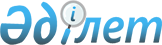 О квоте рабочих мест для инвалидов
					
			Утративший силу
			
			
		
					Постановление акимата Аягозского района Восточно-Казахстанской области от 5 декабря 2016 года № 790. Зарегистрировано Департаментом юстиции Восточно-Казахстанской области 11 января 2017 года № 4816. Утратило силу постановлением акимата Аягозского района Восточно-Казахстанской области от 2 августа 2018 года № 591
      Сноска. Утратило силу постановлением акимата Аягозского района Восточно-Казахстанской области от 02.08.2018 № 591 (вводится в действие по истечении десяти календарных дней после дня его первого официального опубликования).

      Примечание РЦПИ.

      В тексте документа сохранена пунктуация и орфография оригинала.
      В соответствии с подпунктом 6) статьи 9 Закона Республики Казахстан от 06 апреля 2016 года "О занятости населения", подпунктом 1) статьи 31 Закона Республики Казахстан от 13 апреля 2005 года "О социальной защите инвалидов в Республике Казахстан", в целях оказания содействия занятости инвалидов, акимат Аягозского района ПОСТАНОВЛЯЕТ:
      1. Установить квоту рабочих мест для инвалидов в размере согласно приложению от численности рабочих мест без учета рабочих мест на тяжелых работах, работах с вредными, опасными условиями труда.
      2. Контроль за исполнением данного постановления возложить на заместителя акима Аягозского района Жоргекбаева Д.Ш.
      3. Настоящее постановление вводится в действие по истечении десяти календарных дней после дня его первого официального опубликования. Размер квоты рабочих мест для инвалидов
					© 2012. РГП на ПХВ «Институт законодательства и правовой информации Республики Казахстан» Министерства юстиции Республики Казахстан
				
      Аким Аягозского района

Б.Байахметов 
Приложение постановлению 
акимата Аягозского района 
от 5 декабря 2016 года 
№ 790
Организации со списочной численностью
Размер квоты (%)
от пятидесяти до сто человек
2
от ста одного до двухсот пятидесяти человек
3
свыше двухсот пятидесяти одного человека
4